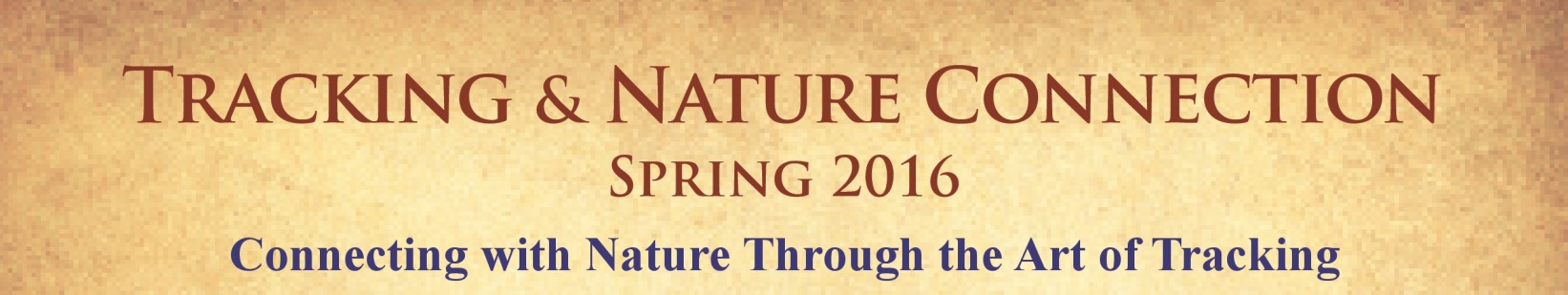 Master Species List for MammalsTake a good up-to-date North American mammal field guide and starting at the beginning, go through and hand-write in your journal, or type a document, every mammal that occurs in your greater bioregion based on the range maps. This amounts to just flipping through the pages looking only at the range maps and if the map is colored in your region, look at the mammal name and write it down. You can list the scientific binomial name as well and organize the list by Order, Family and Genus. Whatever works for you. This will be your Master Species List for bioregional mammals.Order: Pouched animals (Didelphimorphia)	Family (1): Marsupials (Didelphidae)			Genus sp. (1): Virginia Opossum (Didelphis virginiana)	Order: Rodents (Rodentia)	Family (10): 						Genus sp. (19):Order: Rabbits and Hares	Family (1):						Genus sp. (2):Order: Shrews and Moles	Family (2):						Genus sp. (3):Master Species List for MammalsOrder: Bats	Family (4):						Genus sp. (14): Order: Carnivores	Family (8):						Genus sp. (16):	Family (2 marine toothed): 				Genus sp. (4):Order: Ungulates, even-toed	Family (3):						Genus sp. (5):Order: Cetacea (marine balene)	Suborder: 						Genus sp. (5):	Suborder: 